Рекомендации по выполнениюартикуляционной гимнастики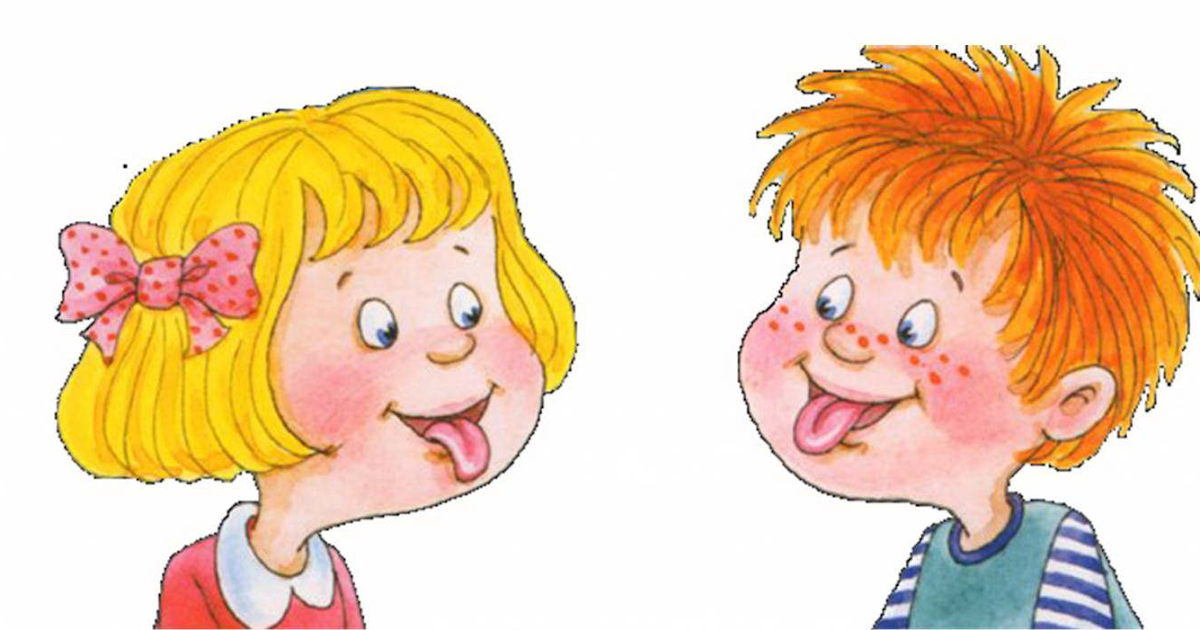        При выполнении упражнений необходимо соблюдать определенную последовательность — от простых упражнений к более сложным.На начальном этапе упражнения выполняются в медленном темпе, перед зеркалом.Количество повторов каждого упражнения от 2 до 10—15 раз.Главное, чтобы упражнение выполнялось правильно.Зеркало можно убрать, когда ребенок научится правильно выполнять движения.Выполняется данный комплекс гимнастики желательно  несколько раз в день.        Если для ребенка утомительно выполнять все упражнения подряд, можно разбить гимнастику на блоки по 2—3 упражнения и выполнять их в течение дня.Можно использовать механическую помощь, если у ребенка не получается какое-либо движение. Ручкой чайной ложки, шпателем или чистым пальцем помогите ребенку поднять язык вверх.Гимнастика выполняется в хорошо проветренном помещении.Стараться выполнять гимнастику в то время, когда ребенок не голоден, но и сразу после еды выполнение не желательно.Если ребенок болеет, нужно отложить гимнастику до выздоровления.Обязательно хвалите ребенка,  отмечайте даже маленькие «победы»!Консультацию подготовила Груздева Я. В. учитель-логопед группы №9